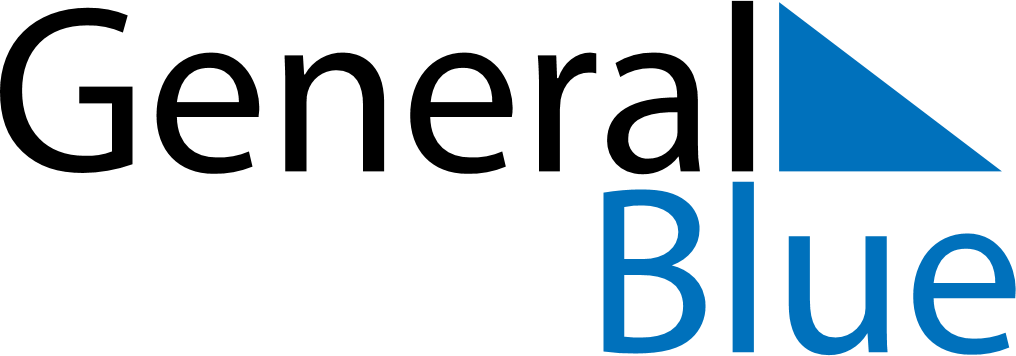 June 2019June 2019June 2019GrenadaGrenadaSundayMondayTuesdayWednesdayThursdayFridaySaturday123456789101112131415PentecostWhit Monday16171819202122Corpus Christi2324252627282930